Заняття 8. Стрілецька зброя та поводження з нею 1. Класифікація стрілецької зброї. 2. Бойові властивості сучасної стрілецької зброї.3.Перспективи розвитку  сучасної стрілецької зброї в Україні.1.КЛАСИФІКАЦІІЯ СТРІЛЕЦЬКОЇ ЗБРОЇУ нинішній час на озброєнні армій знаходиться велике різноманіття зразків стрілецької зброї. Для їх вивчення і оцінки можливостей її бойового використався потрібна класифікація, яка дасть змогу звести все до визначених видів.Види стрілецької зброї можна поділити за такими ознаками:— призначення;— ступінь автоматизації;— калібр;— бойові можливості.Крім цього, іноді ще виділяють види стрілецької зброї за кількістю обслуги, за способом тримання під час стрільби, за конструкцією ствола, за характером джерела енергії для метання куль, за кількістю стволів (табл. 4). ;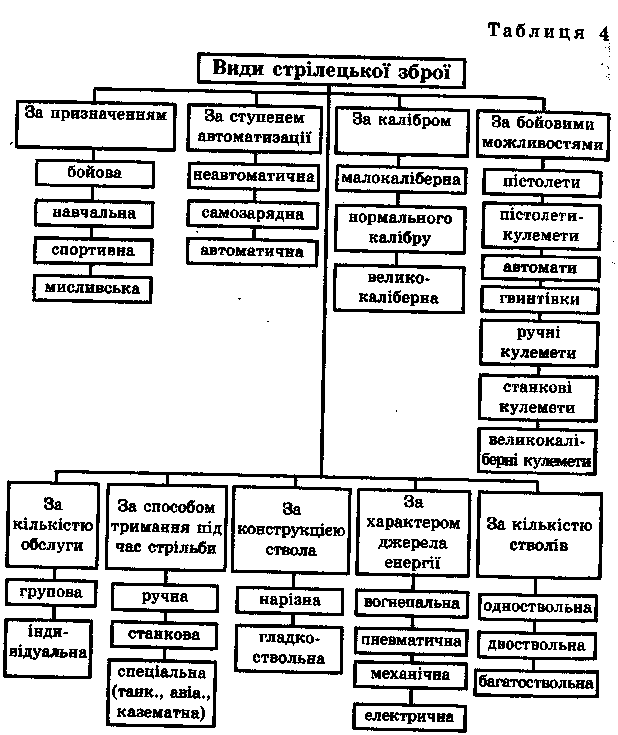 Порівняти види стрілецької зброї за бойовими можливостями можна за допомогою таблиці 5, в якій вказані середні дані її головних характеристик.                                              Таблиця БОЙОВІ МОЖЛИВОСТІ СТРІЛЕЦЬКОЇ ЗБРОЇПримітки:         1. Бойова швидкострільність: у чисельнику — поодиноким вогнем, у знаменнику — чергами.2. Маса зброї: у чисельнику — без станка, у знаменнику — зі станком.3. Час підготовки до стрільби вказано з висуванням на позицію для стрільби з вихідного положення на .ПЕРСПЕКТИВИ РОЗВИТКУ СТРІЛЕЦЬКОЇ ЗБРОЇ В УКРАЇНІУкраїна володіє значним інтелектуальним і виробничим потенціалом. Продукція ВПК (військово-промислового комплексу) від ракетоносіїв (балістична ракета «Дніпро») і танків Т-84 до пістолетів визнається іноземними фахівцями однією з кращих у світі.  За останні роки було створено автомат «Сорока», який не має віддачі, пістолет-кулемет «Гоблін-1 який на відстані  пробиває  броні. Відомий «Узі» просто не в змозі конкурувати з нашим «Гобліним».Після «Гобліна» з'явився «Трансформер», який поєднав досягнення в характеристиках попередників і мав вже зовсім інший дизайн. Зразок у складеному вигляді являє собою «цеглину» розмірами приблизно 35 на  і приводиться в бойову готовність рівно за 1 секунду.В останніх зразках пістолетів-кулеметів втілено в життя ще одне досягнення: з одного ствола зброї можна зробити 10 000 пострілів. Це набагато переважає зарубіжні зразки.В Україні створено декілька нових зразків пістолетів: КБ-С-1 (який вже встигли охрестити «Вієм»), «Гном» — службовий револьвер та ін; Усі вони мають стволи, для яких 10 000 пострілів — не межа, і ємність магазинів 16—20 набоїв. Багато зроблено для розвитку протитанкової зброї. У новому гранатометі використано новий підхід, і хоча тепер калібр гранатомета всього  (проти  гранатометів старого покоління), він успішно пробиває броню будь-якого танка. Початкова швидкість гранати удвічі більша, ніж у кумулятивної гранати для РПГ-7.1 При цьому вага гранати —  (ПГ-7В важить, як відомо, ).Новий автомат, який прийде на зміну автоматам Калашникова, матиме тільки рухомі системи, все штамповане, його абсолютно не треба буде чистити — пісок українській зброї не завада. Його ствол абсолютно не нагріватиметься. Віддача відсутня, адже імпульс сили віддачі спрямований від стрільця.Снайперська гвинтівка буде довжиною лише ; це вдвічі менше за наявну СГД-1. На відстані  можна буде без зусиль влучити в голову противника, її вбивча сила у 7 разів більша, ніж у СГД-1; вона може на відстані  пробити 4»5 мм броні.Наприкінці 1997 р. Державний науково-дослідний центр артилерійсько-стрілецького озброєння завершив розробку та випробування                                               чотирьох револьверів — «Сотник» (калібр ), «Осаул» (), «Пані» () та мисливського гладкоствольного револьвера 16-го калібру (мал. 52). Усі револьвери мають компактні лазерні приціли.Вже створено новий пістолет українського зразка — «Форт». Порівняно3 розмірами ПМ його ствол буде на  довший.Українські технології у галузі розробки і виробництва стрілецької зброї привертають увагу як на Заході, так і на Сході.Види зброїВідстань ефективного вогню (м)Бойовашвидко-стрільність (постр./хв.)Маса зброї (кг)Довжина зброї (мм)Час підготовки до стрільби (сек.)Пістолети, револьвери50до 30до 1160-2407-10Пістолети-кулемети15030/1002,8/4,3700-8008-1040/100Автомати500безперервно   3,5/4,5безперервно   3,5/4,5800-9008-11120неавтомат.до 30Гвинтівки600автомат.4,5/5,01200-130010-12до 50Ручні кулемети80050/1506/141100-120011-15Станкові  Кулемети1000250-3007/161200-150016-2510/40Великокаліберні кулемети150080 10050/1602000-230090-150